Module 1: Activity Sheet 3Reflection: How often do purposely think about student language learning and make plans to support it in your classroom?How often do you engage in formative assessment of your students’ language learning? Before the next session, listen to their word (vocabulary) use and sentence structure use during classroom discourse (for example, during a class discussion led by you, when peers are talking to each other). Limit your focus to one or two students at a time. Underneath the headings below, jot down some notes about what you notice about their language.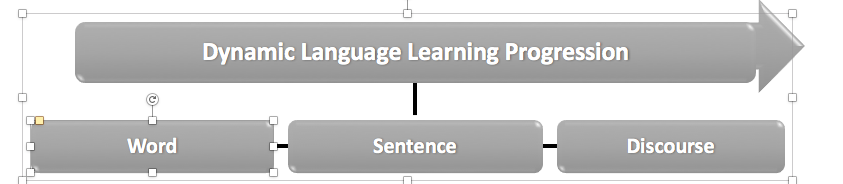 